CLASSIFICAÇÃO E ESCOLHA DE VAGA DA CHAMADA PÚBLICA 01/2017A Secretaria de Educação de Rio Rufino/SC, realizou no dia 23/01/2017 as 09:30 hs em sua sala, a chamada Pública 01/2017, para o cargo de professor de Educação Física. Pelo presente Edital, em razão de esgotadas a listagem de professores efetivos, convoca os classificados para que compareçam no dia 03/02/2017, ás 09:30 na Secretaria de Educação para a escolha de vaga, seguindo a listagem de classificação, conforme a necessidade. Para dar início ao ano letivo.Sendo assim segue abaixo a classificação:Professor de Educação FísicaRio Rufino, 26/01/2017.Karla Oselame Vieira Oliveira.Secretária de Educação, Cultura e Esportes.CLASSIFICAÇÃO E ESCOLHA DE VAGA DA CHAMADA PÚBLICA 01/2017A Secretaria de Educação de Rio Rufino/SC, realizou no dia 24/01/2017 as 09:30 hs em sua sala, a chamada Pública 01/2017, para o cargo de professor de Arte. Pelo presente Edital, em razão de esgotadas a listagem de professores efetivos, convoca o classificado para que compareçam no dia 03/02/2017, ás 10:00 na Secretaria de Educação para a escolha de vaga, seguindo a listagem de classificação, conforme a necessidade. Para dar início ao ano letivo.Sendo assim segue abaixo a classificação:Professor deArte.Rio Rufino, 26/01/2017.Karla Oselame Vieira Oliveira.Secretária de Educação, Cultura e Esportes.CLASSIFICAÇÃO E ESCOLHA DE VAGA DA CHAMADA PÚBLICA 01/2017A Secretaria de Educação de Rio Rufino/SC, realizou no dia 26/01/2017 as 09:30 hs em sua sala, a chamada Pública 01/2017, para o cargo de Monitor de sala. Pelo presente Edital, em razão de esgotadas a listagem de professores efetivos, convoca os classificados para que compareçam no dia 03/02/2017, ás 10:30 na Secretaria de Educação para a escolha de vaga, seguindo a listagem de classificação, conforme a necessidade. Para dar início ao ano letivo.Sendo assim segue abaixo a classificação:Monitor de Sala.                                                             Rio Rufino, 26/01/2017.Karla Oselame Vieira Oliveira.Secretária de Educação, Cultura e Esportes.CLASSIFICAÇÃO E ESCOLHA DE VAGA DA CHAMADA PÚBLICA 01/2017A Secretaria de Educação de Rio Rufino/SC, realizou no dia 25/01/2017 as 09:30 hs em sua sala, a chamada Pública 01/2017, para o cargo de professor de Educação Infantil e Anos Iniciais.Pelo presente Edital, em razão de esgotadas a listagem de professores efetivos, convoca os classificados para que compareçam  no dia 03/02/2017, ás 13:30 na Secretaria de Educação para a escolha de vaga, seguindo a listagem de classificação, conforme a necessidade. Para dar início ao ano letivo.Sendo assim segue abaixo a classificação:Professor de Educação Infantil e Anos Iniciais.Rio Rufino, 26/01/2017.Karla Oselame Vieira Oliveira.Secretária de Educação, Cultura e Esportes.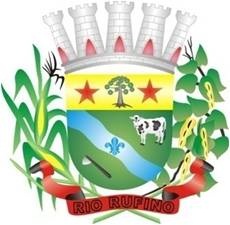 ESTADO DE SANTA CATARINAPREFEITURA MUNICIPAL DE RIO RUFINOSECRETARIA DE EDUCAÇÃ, CULTURA E ESPORTES.CLASSIFICAÇÃONOME DO CANDIDATOPONTUAÇÃO01Vanderlei Córdova de Liz3,002Silvio Pereira1,903Alisson Souza Pickler0,5ESTADO DE SANTA CATARINAPREFEITURA MUNICIPAL DE RIO RUFINOSECRETARIA DE EDUCAÇÃ, CULTURA E ESPORTES.CLASSIFICAÇÃONOME DO CANDIDATOPONTUAÇÃO01Vera Bittencourt3,0ESTADO DE SANTA CATARINAPREFEITURA MUNICIPAL DE RIO RUFINOSECRETARIA DE EDUCAÇÃ, CULTURA E ESPORTES.CLASSIFICAÇÃONOME DO CANDIDATOPONTUAÇÃO01Renata de Souza1,202Regina Pessoa Mohr1,003Mirian Aparecida Silva Cevey1,004Solange Silveira de Souza0,805Gabrieli da Silva0,706Fernanda Vaz Maccarini0,607Susana Ghizoni de Souza0,508Gizelli da Silva Pires de Moraes0,509Kátia Aparecida Belarminda0,510Gleice Pereira de Souza0,511Franciele Alves da Silva0,512Chauany Costa Mendes0,513Gislaine dos Santos0,514Angelica de Brito Gromoski0,515Kelli Deicy Pontes Mateus0,516Diuli Taruhn de Souza0,5ESTADO DE SANTA CATARINAPREFEITURA MUNICIPAL DE RIO RUFINOSECRETARIA DE EDUCAÇÃ, CULTURA E ESPORTES.CLASSIFICAÇÃONOME DO CANDIDATOPONTUAÇÃO01Vera Lucia Cabral Coelho7,502Paulina Pereira Cabral Costa7,303Zoraia Cristiane de Oliveira Corrêa7,204Claudia Cabral6,205Juçara Custodio De Oliveira Antunes5,706Cineide Aparecida Mendes de Abreu5,507Eliziana Darroite Ramos Oliveira5,208Luciana Baldessar Ghizoni4,109Cristiane Aparecida Córdova4,010Emilene da Silva3,811Camila Vargas3,412Fernanda Lins da Silva3,313Otília  Zuleima Baldessar3,014Dieisy Ghizoni Santos2,915Erlita Fracetto Banck            2,716Tatiana Arruda Cavalheiro de Liz            2,017Maria Isabel Wiggers            1,918Andreia de Lima Zanella            1,319Luana dos Santos            1,320Williany Kalinka Kuhnen            0,821Luziane Pickler Willemam            0,822Lizete Arent Willemam Pickler            0,5